Open Access PolicyAçık Erişim PolitikalarıJournal of Protected Areas Research (JoPAR), as an open-access journal, is included in the "Directory of Open Access Journals", known by the abbreviation DOAJ. JoPAR has adopted the policy of providing open access with its publication. Open access has beneficial results for humanity by increasing the global exchange of knowledge. In this regard, our magazine supports the Budapest Open Access Initiative, which was accepted on September 12, 2012. The policies determined within the scope of the Budapest Open Access Initiative can be accessed at https://www.budapestopenaccessinitiative.org/boai-10-translations/turkish-translation.All articles published on JoPAR are licensed under "Creative Commons Citation 4.0 International License". This license; Gives the right to reproduce, share and disseminate all published articles, data sets, graphics, and annexes in data mining applications, search engines, websites, blogs, and all other platforms, provided that they provide the source. Open access is an approach that facilitates interdisciplinary communication and encourages different disciplines to work with each other.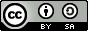 JoPAR is licensed under a Creative Commons Attribution-ShareAlike 4.0 International License. (https://creativecommons.org/licenses/by-sa/4.0/.Privacy StatementPersonal information such as name, ORCID, and e-mail addresses entered in the journal management system in the JoPAR journal will be used only for the scientific purposes of this journal and will not be shared with third parties. ArchivingMetadata and full texts of all articles published in the JoPAR Journal are stored in XML and .pdf format on a 3rd party cloud server in a closed way.Korunan Alanlar Araştırma Dergisi (KAAD), açık erişimli bir dergi olma özelliğini de taşıyarak, DOAJ kısaltmasıyla bilinen “Directory of Open Access Journals” içersinde yer almaktadır. KAAD yayınlanma ile birlikte açık erişim sağlama politikasını benimsemiştir.  Açık erişim bilginin global değişimini artırarak insanlık için yararlı sonuçlar doğurmaktadır. Bu doğrultuda KAAD, 12 Eylül 2012 tarihinde kabul edilen Budapeşte Açık Erişim Girişimi'ni desteklemektedir. Budapeşte Açık Erişim Girişimi kapsamında belirlenen politikalara https://www.budapestopenaccessinitiative.org/boai-10-translations/turkish-translation adresinden erişilebilir.KAAD da yayınlanan tüm makaleler "Creative Commons Alıntı 4.0 Uluslararası Lisansı" ile lisanslanmıştır. Bu lisans; yayınlanan tüm makaleleri, veri setlerini, grafik ve ekleri kaynak göstermek şartıyla veri madenciliği uygulamalarında, arama motorlarında, web sitelerinde, bloglarda ve diğer tüm platformlarda çoğaltma, paylaşma ve yayma hakkı tanır. Açık erişim disiplinler arası iletişimi kolaylaştıran, farklı disiplinlerin birbirleriyle çalışabilmesini teşvik eden bir yaklaşımdır.JoPAR,  Creative Commons Atıf-Aynı Paylaşım 4.0 Uluslararası Lisansı ile lisanslanmıştır.Gizlilik BeyanıKAAD dergisinde dergi yönetim sistemine girilen isim, ORCID ve e-posta adresleri gibi kişisel bilgiler, yalnızca bu derginin bilimsel amaçları doğrultusunda kullanılacak olup üçüncü taraflarla paylaşılmayacaktır. ArşivlemeKAAD Dergisi’nde yayınlan tüm makalelere ait üst veriler ve tam metinler XML ve .pdf formatında 3. parti bulut bir sunucuda erişime kapalı bir şekilde saklanmaktadır.